Автоматизация звука [Л]1) Произносить (читать) слоги со звуком [Л_]Образец: ал__, ол__, ул__, ыл__, эл__, ил__, ел__, ёл__, юл__, ял__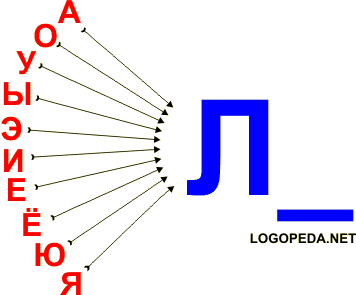 2) Произносить (читать) слова со звуком [Л] в концеОбразец: пол__, у-гол__3) Произносить (читать) слова со звуком [л] в серединеОбразец: пол__ка, и-гол__ка4) Произносить (читать) слоги Л__А, А__О, Л__У, Л__Ы, Л__Э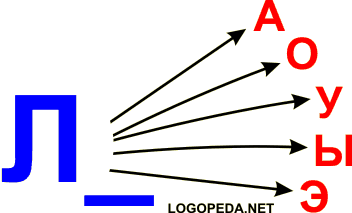 5) Произносить (читать) слова со звуком [Л] в началеОбразец: л__ак, л__а-па6) Произносить (читать) слова со звуком [л] в серединеОбразец: ка-л__ач, са-л__ат7) Произносить (читать) слогиОбразец: к-л__а, к-л__о, к-л__у, к-л__ы8) Произносить (читать) слова со стечением согласных со звуком [Л]Образец: ф-л__аг, п-л__а-вал__9) Произносить (читать) слова с двумя звуками [л]Образец: ф-л__аг, п-л__а-вал__10) Произносить (читать) словосочетанияОбразец: ОБРАЗЕЦ: Бе-л__ый ха-л__атГолубое платье.Светлая луна.Плохая лодка.Жёлтый платок.Сломанная пила.Холодный подвал.Голодный волк.Толстая палка.Тяжёлый молоток.Спелая клубника.Тёплое пальто.Колкая ёлка.Оловянный солдатик.Золотой колос.Голубые глаза.Шёлковая блузка.Глубокий колодец.11) Проспрягать предложенияЯ ел (а) молочную лапшу.Я купил (а) блокнот и мел.Я сломал (а) велосипед.Я плыл (а) на лодке по волнам.Я ел (а) спелую клубнику.Образец:Я пил(-а) холодное молоко.Ты пил(-а) холодное молоко.Он (она) пил(-а) холодное молоко.Мы пили холодное молоко.Вы пили холодное молоко.Они пили холодное молоко.12) Произносить (читать) предложенияОбразец: Ми-л__а пи-л__а мо-л__о-коУ стола стоял стол.Володя уехал в колхоз.Алла купила белое платье.Мила несла голубой флаг.По волнам плывёт лодка.Клава захлопала в ладоши.Клуша подмела пол.У слона белые клыки.Белка сидела около дупла.Клава купила лук и свёклу.Мила ела клубнику из лукошка.Николай сломал велосипед.Володя забыл, куда положил пенал.13) Произносить (читать) чистоговоркиСел и всё съел.Около кола колокола.Клава ловко лук полола.Не жалела мама мыла, мама мылом Милу мыла.Кол около стола, стол около кола.Палку толкал лапкой Полкан.В уголок Алёнка села - у Аленки много дела.Не велик соловей, а голосок золотой.Откладывай безделье, да не откладывай дела.Колпак под колпаком, под колпаком колпак.Вот весёлый колобок покатился, как клубок.Свёкла у Фёклы мокла и сохла.Плавал Слава на плоту и ловил с плота плотву.14) Произносить (читать) и пересказывать текстШалунУ Милы был котик. Он был совсем белый. Мила назвала его Беляк. Беляк был большой шалун. Однажды мама вязала Миле новые носки. На столе лежал клубок. Мама вышла из комнаты, а клубок оставила на столе. Беляк скок на стул, со стула на стол и давай клубок лапками толкать. Беляк толкал, толкал клубок и спутал все нитки. Мила вошла в комнату, увидела клубок на полу и сказала: "Ай, какой ты шалун, Беляк!".15) Произносить (читать) стихотворенияБелый снег, белый мел,
Белый заяц тоже бел.
А вот белка не бела,
Белой белка не была.Посадил дед лук,
Отрастил лук чуб.
Увидал лук внук,
Оборвал луку чуб.Клава ловко лук полола,
Мыла пол и полки Лала,
Пыль Володя выбивал,
Гвозди Валя забивал,
Коля весело пилил,
Анатолий вилки мыл,
Ну, а маленькая Света,
Ела сладкие конфеты.- Заяц белый,
Заяц белый!
Ты куда
За лыком бегал?
Заяц белый
Отвечал:
- Я не бегал,
Я скакал.16) Произносить (читать) и выучить наизусть стихотворениеКлоун-чудакКлоун-чудак делал всё не так:
Ломом копал, лопатой ломал.
Долотом шил, иглой долбил.
Колуном пилил, пилой колол.
Метлой белил, а кистью мёл.полколбалзалпелжилуголуколупалспалстулсеялканалобвалчехолсоколдятелкотёлвокзалметаллфутболподвалмускулкачнулвысадилвытащилвыносилстукнулущипнулвыскочилзалпдолгволкхолмшёлктолкгалкабалкажалкотёлкапилкажилкабалконсолдатфиалкашалфейвулканколпаккосилкаметёлкапосёлкизаколкаполденьносилкилаклазлобломлуклучлапаламалупалыколыжилужалампалавкалодкаложкалункалучшелопаталобзиклавиналошадьландышлыжниклапочкаловушкалужайкалукошколасточкалуковицазолавеладелаволыполыголыкулаккалачсалатчулокмалышголубьпалатакалошиболотобелугапалубаканалыпалаткабулавкаколодецмолотокколобокполомкакла-кло-клу-клыфло-флу-фла-флыслу-сла-слы-слоплы-плу-пло-плагла-глы-глу-глохлы-хла-хло-хлуфлагфлотслонклубклыкклокглазапламясловаклассглыбахлыстфлаконфлажокглобусклумбапломбаплакатпланетаклавишиплощадьблокнотплаватьслушатьлаялплылкололпололделаллакаллазилломалловиллоталгладилплакалплавалглоталслужилдоложилмолотилколотилполучилколокол